附件一：课程内容附件二：专家介绍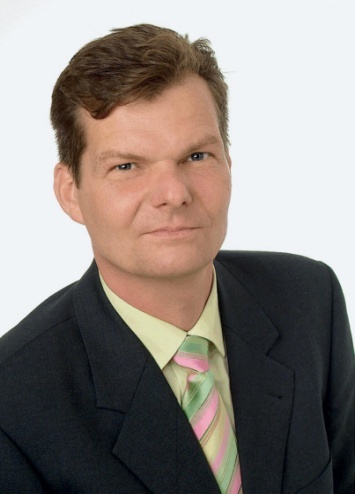 Jörg F. Wollert[学历]亚琛工大机械工程学博士亚琛工大电气工程系分布式自动化系统、实时系统和工业4.0的专家[简历]2017－被中国国家“千人计划”正式评为国家级专家，参与浙江精功科技公司辅导，并落户绍兴。 2014－迄今，亚琛应用科技大学教授，负责嵌入式系统以及机电、工业 4.0 的发展等应用发展领域2011-2014－比勒菲尔德应用科技大学机电自动化技术基金教授1995-2004－格拉茨工业大学研究领域包括：工业领域的联网科技、电脑科技的投入以及自动化技术、工业4.0基础和工业4.0的通信系统1991-1995－亚琛工大光学技术安全系统开发工作项目经理、汽车制造物流和自动化方案项目领导[资历]德国工程师联合会（测量与自动化）成员德国工程师联合会（物流） 成员信息学协会成员 德国联邦教育及研究部检察官 奥地利科研促进协会成员[实绩]2018/3 应中国钢研科技集团之邀参加「机电一体化与工业4.0发展」学术交流会2017年德国汉诺威工业展2015年应邀参加工业4.0控制系统网络安全研讨会附件三：报名回执单注 ：1、填妥本表请回传至健峰客服服务部  名额有限，先到先得，传真：0574-62897377。2、是否打呼和抽烟是为了方便安排宿舍，身份证是为了给学员买保险，身高和视力按照此排座位的，请认真填写。2018年8月4日（星期六） 08:30-17:002018年8月4日（星期六） 08:30-17:008:30-10:00工业 4.0 - 工业发展的起源   1. 为什么需要工业 4.0？ ◆日常生活中的数字化    ◆IoT 到工业 4.0 的发展   2.工业革命的历史发展 10:00-10:30中场休息10:30-12:00工业4.0具体能实现什么(一)   1. 生产智能化    2. 设备智能化 提问时间 12:00-13:30中午用餐时间13:30-14:45工业4.0具体能实现什么（二）    3. 能耗管理智能化    4. 供应链管理智能化    5. 传统生产模式的改变 14:45-15:15中场休息 15:15-16:30工业4.0示范案例    1. 建构内容           2.实现的效益 16:30-17:00问题讨论（提问与解答） 2018年8月5日（星期日） 08:30-17:002018年8月5日（星期日） 08:30-17:008:30-10:00 面对工业4.0  企业推进应有的作为   1. 思维转型   2.企业的数字化转型之道      2.1信息化      2.2自动化      2.3两化融合 10:00-10:30 中场休息 10:30-12:00 德国企业数字化转型案例   1. 隐型冠军案例   2. 知名企业案例 提问时间12:00-13:30 中午用餐時間 13:30-14:45 从德国工业4.0看中国的智能制造   1. 机器人化不是工业 4.0   2.分析组织，资源和文化的过程成熟度   3.不同成熟度的发展 14:45-15:15 中场休息15:15-16:30 最佳实践 - 工业 4.0 无处不在！     典型的中小企业在进入工业 4.0 的途中的典型案例16:30-17:00 问题讨论（提问与解答） 姓名身份证身份证职 务职 务性别性别身高（cm）身高（cm）体重（kg）体重（kg）视力视力教育程度教育程度联系方式联系方式是否打呼是否打呼是否抽烟课程（届别）培训时间培训时间开票资料（汇款名称、税号、开户行、银行账号、地址、电话）备注免填免填免填制服属运动装,选择尺码依据如下：1.60m以下   小号         1.60～1.70m 中号       1.70～1.75m 大号      1.75～1.80m 加大号      1.80m以上   特大号制服属运动装,选择尺码依据如下：1.60m以下   小号         1.60～1.70m 中号       1.70～1.75m 大号      1.75～1.80m 加大号      1.80m以上   特大号制服属运动装,选择尺码依据如下：1.60m以下   小号         1.60～1.70m 中号       1.70～1.75m 大号      1.75～1.80m 加大号      1.80m以上   特大号制服属运动装,选择尺码依据如下：1.60m以下   小号         1.60～1.70m 中号       1.70～1.75m 大号      1.75～1.80m 加大号      1.80m以上   特大号制服属运动装,选择尺码依据如下：1.60m以下   小号         1.60～1.70m 中号       1.70～1.75m 大号      1.75～1.80m 加大号      1.80m以上   特大号制服属运动装,选择尺码依据如下：1.60m以下   小号         1.60～1.70m 中号       1.70～1.75m 大号      1.75～1.80m 加大号      1.80m以上   特大号制服属运动装,选择尺码依据如下：1.60m以下   小号         1.60～1.70m 中号       1.70～1.75m 大号      1.75～1.80m 加大号      1.80m以上   特大号制服属运动装,选择尺码依据如下：1.60m以下   小号         1.60～1.70m 中号       1.70～1.75m 大号      1.75～1.80m 加大号      1.80m以上   特大号制服属运动装,选择尺码依据如下：1.60m以下   小号         1.60～1.70m 中号       1.70～1.75m 大号      1.75～1.80m 加大号      1.80m以上   特大号制服属运动装,选择尺码依据如下：1.60m以下   小号         1.60～1.70m 中号       1.70～1.75m 大号      1.75～1.80m 加大号      1.80m以上   特大号制服属运动装,选择尺码依据如下：1.60m以下   小号         1.60～1.70m 中号       1.70～1.75m 大号      1.75～1.80m 加大号      1.80m以上   特大号制服属运动装,选择尺码依据如下：1.60m以下   小号         1.60～1.70m 中号       1.70～1.75m 大号      1.75～1.80m 加大号      1.80m以上   特大号制服属运动装,选择尺码依据如下：1.60m以下   小号         1.60～1.70m 中号       1.70～1.75m 大号      1.75～1.80m 加大号      1.80m以上   特大号制服属运动装,选择尺码依据如下：1.60m以下   小号         1.60～1.70m 中号       1.70～1.75m 大号      1.75～1.80m 加大号      1.80m以上   特大号制服属运动装,选择尺码依据如下：1.60m以下   小号         1.60～1.70m 中号       1.70～1.75m 大号      1.75～1.80m 加大号      1.80m以上   特大号制服属运动装,选择尺码依据如下：1.60m以下   小号         1.60～1.70m 中号       1.70～1.75m 大号      1.75～1.80m 加大号      1.80m以上   特大号制服属运动装,选择尺码依据如下：1.60m以下   小号         1.60～1.70m 中号       1.70～1.75m 大号      1.75～1.80m 加大号      1.80m以上   特大号制服属运动装,选择尺码依据如下：1.60m以下   小号         1.60～1.70m 中号       1.70～1.75m 大号      1.75～1.80m 加大号      1.80m以上   特大号制服属运动装,选择尺码依据如下：1.60m以下   小号         1.60～1.70m 中号       1.70～1.75m 大号      1.75～1.80m 加大号      1.80m以上   特大号制服属运动装,选择尺码依据如下：1.60m以下   小号         1.60～1.70m 中号       1.70～1.75m 大号      1.75～1.80m 加大号      1.80m以上   特大号制服属运动装,选择尺码依据如下：1.60m以下   小号         1.60～1.70m 中号       1.70～1.75m 大号      1.75～1.80m 加大号      1.80m以上   特大号制服属运动装,选择尺码依据如下：1.60m以下   小号         1.60～1.70m 中号       1.70～1.75m 大号      1.75～1.80m 加大号      1.80m以上   特大号制服属运动装,选择尺码依据如下：1.60m以下   小号         1.60～1.70m 中号       1.70～1.75m 大号      1.75～1.80m 加大号      1.80m以上   特大号制服属运动装,选择尺码依据如下：1.60m以下   小号         1.60～1.70m 中号       1.70～1.75m 大号      1.75～1.80m 加大号      1.80m以上   特大号制服属运动装,选择尺码依据如下：1.60m以下   小号         1.60～1.70m 中号       1.70～1.75m 大号      1.75～1.80m 加大号      1.80m以上   特大号公司名称员工数员工数产品产品邮 编公司地址网 址网 址传 真总经理姓名手机手机邮箱邮箱企业负责人企业负责人职 务人资主管姓名职务职务邮箱邮箱手机手机办公室电话办公室电话联络人姓名职务职务邮箱邮箱手机手机办公室电话办公室电话